edu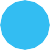 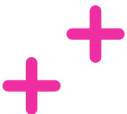 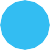 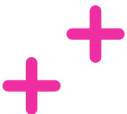       ZA  POKL,..,. ADY ČESKA S ČT EDUZÁPISNÍK Z CESTJihočeský
krajVydejte se s ČT edu za poklady Jihočeského kraje. Připravili jsme pro vás prvních deset kešek na zajímavých místech, které stojí za to navštívit. U toho ale nemusí vaše dobrodružství skončit. Najděte si další kešky a zajímavá místa v okolí.Své nálezy si nezapomeňte zaznamenat do tohoto zápisníku a pošlete nám na facebook ČT edu fotky, co jste na svých cestách objevili!Kešky v Jihočeském krajiNaše fotky a příběhy z cest:Název keškyGPS souřadniceDen nálezu keškyPlechýN 48° 46.230' E 013° 51.484'Rozhledna na BoubíněN 48° 59.459' E 013° 49.060'HošticeN 49° 11.455' E 013° 54.275'KleťN 48° 51.894' E 014° 17.034'HolašoviceN 48° 58.342' E 014° 16.348'Zlatá stokaN 48° 59.450' E 014° 46.508'Černá věžN 48° 58.528' E 014° 28.547'BezdrevN 49° 02.116' E 014° 24.463'Vodní mlýn HosloviceN 49° 11.057' E 013° 46.345'Platanová alej ProtivínN 49° 12.252' E 014° 12.924'